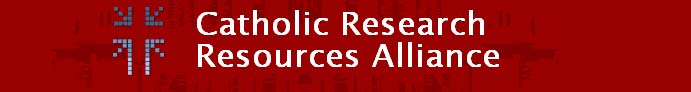 http://www.catholicresearch.netCRRA Collections Committee
Wednesday, August 22, 201211:00 am Pacific1:00 pm Central2:00 pm EasternCALL-IN INFOCall: 1-866-469-3239Attendee access code: 216 605 75[Host code: 216 79 444 (Diane uses)]Present: Kathy Young, Jennifer Younger, Shawn Weldon, Diane Maher, Melody McMahon, Noel McFerran, Pat Lawton, Alan Krieger, Lorraine OlleyAgenda1.     Welcome our newest member, Kathy Young, University Archivist and Curator of Rare Books at Loyola University Chicago2.     Approval of Minutes from 5.09.12 (attached)
Approved.3.    Building Jesuitica collections in the Catholic Portal (Jennifer)  Kathy Young is on a planning committee for LUC where faculty are organizing the Jesuit Bicentennial Conference to be held Fall 2014.  CRRA has been invited to join the planning committee.  Jennifer proposes that CRRA develop and expand Jesuitica collections accessible in portal, with access to member and non-member resources.  Discussion:Will showcase the portal at the Conference, encouraging the next generation of scholars to use the portal.What concrete things do we need to do?  Jennifer suggests forming a subcommittee (Kathy, John Buchtel, Jennifer) to identify concrete steps in what we need to do to identify and gather content.On our website, we can do better with pushing content by pointing users to content, exhibits, visuals, etc.  Make that part of what this group will do.4.     Update on Vatican II ProjectKathy, Jennifer, Shawn will talk with archivist from Maryland.  The group brainstormed ways to discover interest in this project.  Most material is in diocesan archives though CTU and ND also have.  Religious orders would have.  Another subcommittee? IFLA religious based interfaith group.  Institute of Catholic pareti in Paris.To gather information, give them a checklist rather than writing out what they have.  They find document on the list and say yea or nay and whether marginalia.  May be multiple copies etc.  Then all goes into a finding aid.  Each collection would have its own worksheet. Begin with analysis of what’s in portal, develop the form.Compiling lists alone is an interesting exercise – what papers are where, how did they get there?  Who was involved? For example, who from Philadelphia was at Vatican II.  We know who the Fathers were.5.     Update on Catholic Newspapers Project (Pat & Noel)
Moved to next meeting.
6.    Report on Society of American Archivists conference (Pat & Diane)SAA Archivists of Religious Collections/7.    Schedule for articles on Portal collections for the CRRA Newsletter (Pat & Diane)
Moved to next meeting.